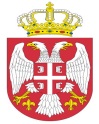  Република СрбијаАутономна Покрајина Војводина							ОПШТИНСКА УПРАВА ОПШТИНЕ ОЏАЦИ       			Одељење за урбанизам, стамбено-комуналне иимовинско-правне послове   		Број: ROP-ODZ-28847-CPI-1/2020Заводни број: 351-368/2020-01Дана: 16.10.2020. године      О Џ А Ц ИОдељење за урбанизам, стамбено-комуналне и имовинско-правне послове, поступајући по захтеву инвеститора Општина Оџаци (мб 08327700), Кнез Михајлова 24, Оџаци, за издавање грађевинске дозволе, на основу члана 8ђ. и 134. Закона о планирању и изградњи („Сл.гласник РС“,број 72/09, 81/09-испр., 24/2011, 121/2012, 42/2013- одлука УС, 50/2013- одлука УС, 98/2013-одлука УС, 132/2014, 145/14, 83/18, 31/19, 37/19 др закон и 9/2020), члана 16. и 17. Правилника о спровођењу поступка обједињене процедуре електронским путем („Сл.гласник РС“, бр. 68/19), члана 81. став 1. тачка 3. Статута општине Оџаци („Сл. лист општине Оџаци“, број 2/19), члана 11. став 2. Одлуке о организацији Општинске управе општине Оџаци („Службени лист општине Оџаци“, број 20/2017), члана 136. Закона о општем управном поступку („Службени гласник РС“, број 18/2016 и 95/18 аутентично тумачење) и овлашћења број 03-2-7-5/2020-IV доноси:Р Е Ш Е Њ ЕО ГРАЂЕВИНСКОЈ ДОЗВОЛИИЗДАЈЕ СЕ инвеститору,Општина Оџаци (мб 08327700), Кнез Михајлова 24, Оџаци, грађевинска дозвола за доградњу дела „Б“ објекта предшколске установе „Полетарац“, спратност Пр+1 и изградњу помоћног објекта спратности Пр+0 на катастарској парцели број 965 к.о. Оџаци.ИЗДАЈЕ СЕ инвеститору, Општина Оџаци (мб 08327700), Кнез Михајлова 24, Оџаци дозвола за рушење помоћног објекта спратности Пр+0, бруто површине 18 m² саграђеног на к.п. број 965 к.о. Оџаци.Површина катастарске парцеле број 965 к.о. Оџаци је 5845m².Објекат јекатегоријеВ (90%), класификационе ознаке 126310 и категорије А (10%), класификациона ознака 124220.Део који се дограђује је:- правоугаоне основе габарита 16,25m x 25,35m;- бруто површине 411,94m2;- бруторазвијене грађевинске површине надземно 823,88 m²; - укупне нето површине673,27 m2;- максимална висина зграде (слеме) је 9,65m.Помоћни објекат је:- правоугаоне основе габарита 7,95m x 11,95m;- бруто површине 95,00 m2;- бруто развијене грађевинске површине надземно 95,00 m²;  - укупне нето површине 76,27 m2.- максимална висина зграде (слеме) је 5,13m.Предрачунска вредност радова на доградњи дела „Б“предшколске установе и изградњи помоћног објектаизноси3.990.000,00 динара.Саставни део овог Решења чине: Локацијски услови бројROP-ODZ-16475-LOC-1/2020од 20.07.2020.године;Извод из пројекта за грађевинску дозволу са главном свеском израђеномпод бројем Е 053/20, јул 2020.године од стране „КРУГ“ доо Кула, главни пројектант Кесић Душан, дипл.инж.грађ., лиценца ИКС 311 4838 03, са изјавом вршиоца техничке контроле „БОР-ИНГ“доо Кула, под бројем ТК-057/20 од 13.08.2020. године, одговорно лице МитарБореновић, дипл.инж.грађ.;Пројекат за грађевинску дозволу израђен под бројем Е 053/20, јул 2020.године од стране„КРУГ“ доо Кула, одговорно лице пројектанта Лиценбергер Золтан, који се састоји од:главне свеске, главни пројектант Кесић Душан, дипл.инж.грађ., лиценца ИКС 311 4838 03;пројекта архитектуре, одговорни пројектант  Кесић Душан, дипл.инж.грађ., лиценца ИКС 311 4838 03;пројекта конструкције, одговорни пројектант  Кесић Душан, дипл.инж.грађ., лиценца ИКС 311 4838 03;пројекта хидротехничких инсталација, одговорни пројектант  Кесић Душан, дипл.инж.грађ., лиценца ИКС 311 4838 03;пројекта електроенергетских инсталација, одговорни пројектант  Лалић Здравко, дип.инж.ел. лценца ИКС 350 1280 03;пројекта инсталација структурне мреже и инсталације видео развода, одговорни пројектант Лиценбергер Золтан дип.инж.ел. лценца ИКС 353 О530 16;пројекта стабилне инсталације система аутоматске дојаве пожара, одговорни пројектант Лиценбергер Золтан дип.инж.ел. лценца ИКС 353 О530 16;пројекта машинских инсталација, одговорни пројектант Јарослав фејди дип.инж.маш. лценца ИКС 330 G020 08;Елаборат енергетске ефикасности израђен под бројем Е 053/20, јул 2020.године од стране„КРУГ“ доо Кула, одговорно лице пројектанта Лиценбергер Золтанодговорни пројектант Кесић Душан, дипл.инж.грађ., лиценца ИКС 381 0888 13;Елаборат заштите од пожара израђен од стране „ЕКО-ПРЕВИНГ“ Сомбор под бројем ЕЗОП-23/20 септембар 2020.године, одговорно лице пројектанта Вукелић Светлана, овлашћени пројектант Вукелић Срђан, дипл.инж.техн., са лиценцом ИКС број 371В102 05 МУП 07-152-320/13.Решење о грађевинској дозволи престаје да важи ако се не отпочне са грађењем објекта, односно извођењем радова у року од три године од дана његове правноснажности.Грађевинска дозвола престаје да важи ако се у року од пет година од дана правноснажности решења којим је издата грађевинска дозвола, не изда употребна дозвола.Инвеститор је дужан да најкасније осам дана пре почетка извођења радова, поднесе овом органу пријаву почетка извођења радова кроз ЦИС.На основу члана 12. Одлуке о утврђивању доприноса за уређивање грађевинског земљишта („Сл.лист општине Оџаци“, бр 4/2015 и 14/17), доприноси за уређивање грађевинског земљишта не обрачунавају.Орган надлежан за доношење овог решења, не упушта се оцену техничке документације која чини саставни део решења, те у случају штете настале као последица примене исте, за коју се накнадно утврди да није у складу са прописима и правилима струке, за штету солидарно одговарају пројектант који је израдио и потписао техничку документацију, инвеститор радова и вршилац техничке контролеО б р а з л о ж е њ еИнвеститор радова, Општина Оџаци, Кнез Михајлова 24, Оџаци, обратио се, захтевом, у форми електронског документа, за издавање грађевинске дозволе за  извођења радова ближе описаних у диспозитиву овог решења.Уз захтев, инвеститор је приложио:Извод из пројекта за грађевинску дозволу са главном свеском израђеном под бројем Е 053/20, јул 2020.године од стране „КРУГ“ доо Кула, главни пројектант Кесић Душан, дипл.инж.грађ., лиценца ИКС 311 4838 03, са изјавом вршиоца техничке контроле „БОР-ИНГ“ доо Кула, под бројем ТК- 057/20 од 13.08.2020. године, одговорно лице Митар Бореновић, дипл.инж.грађ.;Пројекат за грађевинску дозволу израђен под бројем Е 053/20, јул 2020.године од стране„КРУГ“ доо Кула, одговорно лице пројектанта Лиценбергер Золтан, који се састоји од главне свеске, пројекта архитектуре, пројекта конструкције, пројекта хидротехничких инсталација, пројекта електроенергетских инсталација, пројекта инсталација структурне мреже и инсталације видео развода, пројекта стабилне инсталације система аутоматске дојаве пожара, пројекта машинских инсталациај;  Елаборат енергетске ефикасности израђен под бројем Е 053/20, јул 2020.године од стране„КРУГ“ доо Кула, одговорно лице пројектанта Лиценбергер Золтан одговорни пројектант Кесић Душан, дипл.инж.грађ., лиценца ИКС 381 0888 13; Елаборат заштите од пожара израђен од стране „ЕКО-ПРЕВИНГ“ Сомбор под бројем ЕЗОП-23/20 септембар 2020.године, одговорно лице пројектанта Вукелић Светлана, овлашћени пројектант Вукелић Срђан, дипл.инж.техн., са лиценцом ИКС број 371 В102 05 МУП 07-152-320/13.Извештај о техничкој контроли;Графичку документацију у dwf формату;Катастарско топографски план;Доказ о уплати накнаде за Централну евиденцију;Поступајући по поднетом захтеву, овај орган је утврдио да је надлежан да поступа по захтеву, да подносилац захтева може бити инвеститор те врсте радова , да је захтев поднет у прописаној форми и да садржи све прописане податке, да је приложена сва прописана документација и доказ о уплати прописане таксе и накнаде и да су подаци наведени у изводу из пројекта у складу са издатим локацијским условима.У складу са напред наведеним и утврђеним чињеницама,  решено је као у диспозитиву овог решења.	ПОУКА О ПРАВНОМ СРЕДСТВУ: Против овог решења може се изјавити жалба у року од 8 дана од дана пријема истог, кроз Централни информациони систем за електронско поступање у оквиру обједињене процедуре, Покрајинском секретаријату за eнергетику, грађевину и саобраћај у Новом Саду, ул. Булевар Михајла Пупина број 16.                Обрадио, дипл.правник Светлана Јовановић                                                                                                        Руководилац Одељења                                                                                         дипл.инж.грађ. Татјана Стаменковић 